       4 октября 2019 года в России отмечается День защиты домашних животных. В этот день в отделе искусств Богучарской районной библиотеки прошла экологическая беседа-размышление «Берегите братьев наших меньших». 	Девизом этой беседы стали знаменитые слова великого французского писателя Антуана де Сент-Экзюпери «Мы в ответе за того, кого приручили». Ребята узнали о цели Дня защиты животных – ещё раз напомнить всему человечеству об ответственности за тех живых существ, что идут по жизни рядом с людьми, ищут помощи и защиты у человека. Школьники узнали, что животные могут нас лечить, что есть специальные термины, обозначающие лечение с помощью собак, кошек и лошадей. 	Финалом беседы стал призыв к ребятам – не оставаться равнодушными к проблемам бездомных животных, не обижать, если есть возможность – покормить, возможно, это спасёт жизнь живого существа.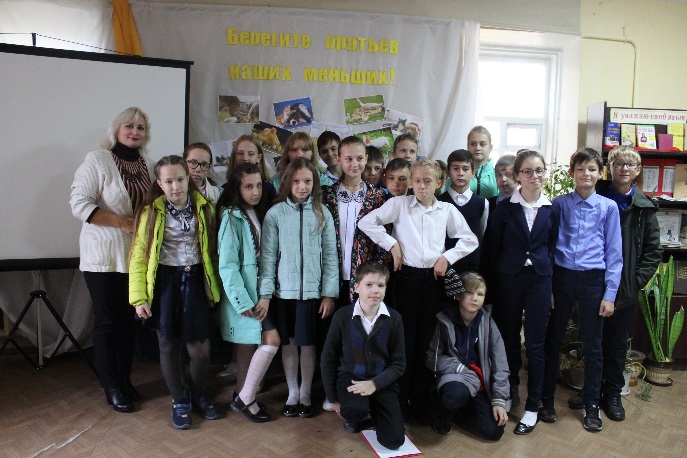 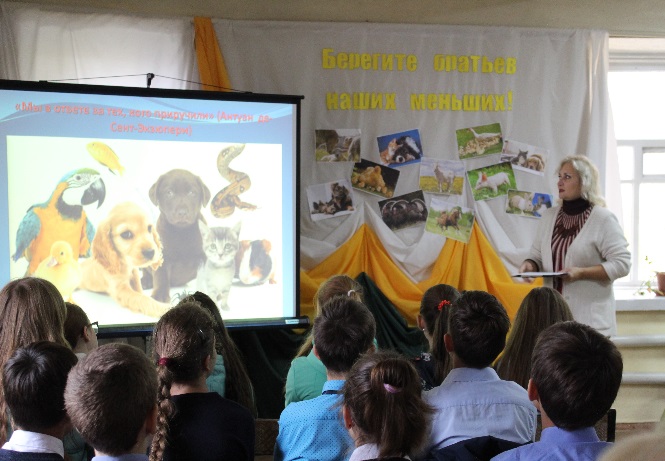 